ОБЩИНСКИ СЪВЕТ – ДУЛОВО, ОБЛ. СИЛИСТРА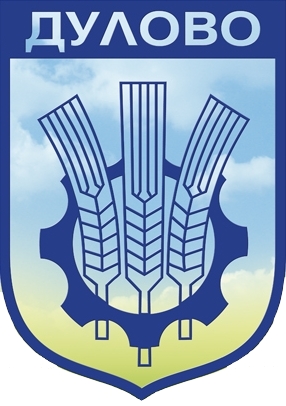 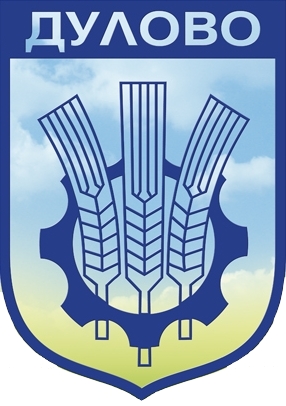 –––––––––––––––––––––––––––––––––––––––––––––––––––––––––––––––––ул. “Васил Левски” № 18                                     тел.: (0864) 2 31 00 ; Факс:(0864) 2 30 207650  Дулово				                 	       e-mail: obs_dulovo@abv.bg      Р Е Ш Е Н И Е   № 101          от  26.05.2020 годиназа разпореждане с имот – частна общинска собственост УПИ II, кв.11 по регулационния план на с. РуйноНа основание чл. 21, ал. 1 т. 8 от ЗМСМА, чл. 35, ал. 3 от ЗОС и чл. 30, ал. 1 от Наредба № 2 за реда на придобиване, управление и разпореждане с общинското имущество, Общински съвет-ДуловоРЕШИ:Дава съгласие да се извърши продажба на 720 кв.м. от следния недвижим имот частна общинска собственост на собственика на законно построените сгради – Мутлу Ердинч Башлъ от с. Руйно:УПИ II – общ. (втори общински), в кв. 11 (единадесети) по регулационния план на с. Руйно, с площ 720 (седемстотин и двадесет) кв. м., описан в АЧОС № 1257/06.12.2010 г., вписан в Служба по вписванията с вх. рег. № 2930/09.12.2010 г., акт № 146, том 12, ИП 8491 на пазарна цена в размер на 1 911, 60 лв. (хиляда деветстотин и единадесет лева и шестдесет стотинки) без ДДС при данъчна оценка в размер на 1 641, 60 лв. (хиляда шестстотин четиридесет и един лева и шестдесет стотинки).На основание чл. 41, ал. 2 от Закона за общинската собственост приема  пазарната цена на имота, описана в  т. 1.Възлага на кмета на Община Дулово да извърши съответните процедурни действия по разпореждане с имота.Решението е прието на заседание на Общински съвет-Дулово, проведено на 26.05.2020 година, Протокол № 8, по т.1.1. от дневния ред, по доклад № 199/14.05.2020г. и е подпечатано с официалния печат на Общински съвет-Дулово.Председател на Общински съвет-Дулово: ………/п/………………..                                        /инж. Невхис Мустафа/ ОБЩИНСКИ СЪВЕТ – ДУЛОВО, ОБЛ. СИЛИСТРА–––––––––––––––––––––––––––––––––––––––––––––––––––––––––––––––––ул. “Васил Левски” № 18                                     тел.: (0864) 2 31 00 ; Факс:(0864) 2 30 207650  Дулово				                 	       e-mail: obs_dulovo@abv.bg      Р Е Ш Е Н И Е   № 102          от  26.05.2020 годиназа разпореждане с имот – частна общинска собственост УПИ ХIХ, кв.10 по регулационния план на с. Поройно На основание чл. 21, ал. 1, т. 8 от ЗМСМА, чл. 35, ал. 1 от ЗОС и чл. 29, ал. 1 от Наредба № 2 за реда на придобиване, управление и разпореждане с общинското имущество, Общински съвет-ДуловоРЕШИ:Отлага вземането на решение по Докладна записка с рег.вх.№ 200/14-05.2020г., относно  продажба чрез публичен явен търг на следния недвижим имот:УПИ XIX (деветнадесети), кв. 10 (квартал десети), отреден за “Баня”, по регулационния план на с. Поройно, Община Дулово, с площ на имота 3 630 кв.м. (три хиляди шестстотин и тридесет квадратни метра), описан в АЧОС № 556/23.07.2002 г. Решението е прието на заседание на Общински съвет-Дулово, проведено на 26.05.2020 година, Протокол № 8, по т.1.2. от дневния ред, по доклад № 200/14.05.2020г. и е подпечатано с официалния печат на Общински съвет-Дулово.Председател на Общински съвет-Дулово: ……/п/…………………..                                        /инж. Невхис Мустафа/ ОБЩИНСКИ СЪВЕТ – ДУЛОВО, ОБЛ. СИЛИСТРА–––––––––––––––––––––––––––––––––––––––––––––––––––––––––––––––––ул. “Васил Левски” № 18                                     тел.: (0864) 2 31 00 ; Факс:(0864) 2 30 207650  Дулово				                 	       e-mail: obs_dulovo@abv.bg      Р Е Ш Е Н И Е   № 103          от  26.05.2020 годиназа разпореждане с имот – частна общинска собственост УПИ ХХII, кв.9 по регулационния план на с. ПоройноНа основание чл. 21, ал. 1, т. 8 от ЗМСМА, чл. 35, ал. 1 от ЗОС и чл. 29, ал. 1 от Наредба № 2 за реда на придобиване, управление и разпореждане с общинското имущество, Общински съвет-ДуловоРЕШИ:Дава съгласие да се извърши продажба чрез публичен явен търг на следния недвижим имот:УПИ XXII – снс, (двадесет и втори) кв. 9 (квартал девети),  по регулационния план на с. Поройно, Община Дулово, с площ на имота 1 160 кв.м. (хиляда сто и шестдесет) кв.м., описан в АЧОС № 556/23.07.2002 г. на пазарна цена в размер на 4 732, 80 лв. (четири хиляди седемстотин тридесет и два лева и осемдесет стотинки) без ДДС , стъпка за наддаване 473, 28 лв. при данъчна оценка  в размер на 4 339, 60 лв. (четири хиляди триста тридесет и девет лева и шестдесет стотинки).На основание чл. 41, ал. 2 от Закона за общинската собственост приема  пазарната цена на имота, описана в  т. 1.Възлага на кмета на Община Дулово да извърши съответните процедурни действия по разпореждане с имота.Решението е прието на заседание на Общински съвет-Дулово, проведено на 26.05.2020 година, Протокол № 8, по т.1.3. от дневния ред, по доклад № 201/14.05.2020г. и е подпечатано с официалния печат на Общински съвет-Дулово.Председател на Общински съвет-Дулово: ……/п/…………………..                                        /инж. Невхис Мустафа/ ОБЩИНСКИ СЪВЕТ – ДУЛОВО, ОБЛ. СИЛИСТРА–––––––––––––––––––––––––––––––––––––––––––––––––––––––––––––––––ул. “Васил Левски” № 18                                     тел.: (0864) 2 31 00 ; Факс:(0864) 2 30 207650  Дулово				                 	       e-mail: obs_dulovo@abv.bg      Р Е Ш Е Н И Е   № 104          от  26.05.2020 годиназа разпореждане с имот – частна общинска собственост УПИ III, кв.4 по регулационния план на с. Овен На основание чл. 21, ал. 1 т. 8 от ЗМСМА, чл. 35, ал. 3 във вр. с чл. 36, ал. 1, т. 2 от ЗОС и чл. 30, ал. 1 от Наредба № 2 за реда на придобиване, управление и разпореждане с общинското имущество, Общински съвет-ДуловоРЕШИ:Дава съгласие да се извърши продажба на 520 кв.м. от следния недвижим имот частна общинска собственост на собственика на законно построените сгради – Мустафа Адем Халим от село Овен:УПИ III – общ. (трети общински), в кв. 4 (четвърти) по регулационния план на с. Овен, с обща площ 930 (деветстотин и тридесет) кв. м., описан в АЧОС № 1731/18.12.2019 г., вписан в Служба по вписванията с вх. рег. № 1899/18.12.2019 г., акт № 135, том № 7 на пазарна цена в размер на 2 163, 50 лв. /две хиляди сто шестдесет и три лева и петдесет стотинки/ без ДДС при данъчна оценка в размер на 2 124, 20 лв. /две хиляди сто двадесет и четири лева и двадесет стотинки/.На основание чл. 41, ал. 2 от Закона за общинската собственост приема  пазарната цена на имота, описана в  т. 1.Възлага на кмета на Община Дулово да извърши съответните процедурни действия по разпореждане с имота.Решението е прието на заседание на Общински съвет-Дулово, проведено на 26.05.2020 година, Протокол № 8, по т.1.4. от дневния ред, по доклад № 202/14.05.2020г. и е подпечатано с официалния печат на Общински съвет-Дулово.Председател на Общински съвет-Дулово: ……/п/…………………..                                        /инж. Невхис Мустафа/ ОБЩИНСКИ СЪВЕТ – ДУЛОВО, ОБЛ. СИЛИСТРА–––––––––––––––––––––––––––––––––––––––––––––––––––––––––––––––––ул. “Васил Левски” № 18                                     тел.: (0864) 2 31 00 ; Факс:(0864) 2 30 207650  Дулово				                 	       e-mail: obs_dulovo@abv.bg      Р Е Ш Е Н И Е   № 105          от  26.05.2020 годиназа разпореждане с имот – частна общинска собственост УПИ VIII-136, кв.25 по регулационния план на с. Боил На основание чл. 21, ал. 1, т. 8 от ЗМСМА, чл. 36, ал. 1, т. 2 във вр. с чл. 35, ал. 3 от ЗОС и чл. 30, ал. 1 от Наредба № 2   за реда на придобиване, управление и разпореждане с общинското имущество, Общински съвет-ДуловоРЕШИ:Дава съгласие да се прекрати съсобствеността чрез продажба на 195 кв.м. от следния недвижим имот частна общинска собственост на собственика на законно построените сгради – Джошкун Тахсинов Салиев:УПИ VIII-136 (осми с планоснимачен номер сто тридесет и шест), в  кв. 25 (квартал двадесет и пети), с площ 195 кв.м., по плана за регулация на село Боил, одобрен със Заповед № 1929/16.07.1969 г., с обща площ 1 085 кв. м., описан в АЧОС № 1756/30.04.2020 г., вписан в Служба по вписванията с вх. рег. № 576/30.04.2020 г., акт № 21, том 3, ИП 34678 на пазарна цена в размер на 964, 30 лв. (деветстотин шестдесет и четири лева и тридесет стотинки) без ДДС при данъчна оценка в размер на 729, 50 лв. (седемстотин двадесет и девет лева и петдесет стотинки).На основание чл. 41, ал. 2 от Закона за общинската собственост приема  пазарната цена на имота, описана в  т. 1.Възлага на кмета на Община Дулово да извърши съответните процедурни действия по разпореждане с имота.Решението е прието на заседание на Общински съвет-Дулово, проведено на 26.05.2020 година, Протокол № 8, по т.1.5. от дневния ред, по доклад № 203/14.05.2020г. и е подпечатано с официалния печат на Общински съвет-Дулово.Председател на Общински съвет-Дулово: ………/п/………………..                                        /инж. Невхис Мустафа/ ОБЩИНСКИ СЪВЕТ – ДУЛОВО, ОБЛ. СИЛИСТРА–––––––––––––––––––––––––––––––––––––––––––––––––––––––––––––––––ул. “Васил Левски” № 18                                     тел.: (0864) 2 31 00 ; Факс:(0864) 2 30 207650  Дулово				                 	       e-mail: obs_dulovo@abv.bg      Р Е Ш Е Н И Е   № 106          от  26.05.2020 годиназа разпореждане с имот – частна общинска собственост УПИ V-44, кв.3 по регулационния план на с. Яребица На основание чл. 21, ал. 1, т. 8 от ЗМСМА, чл. 36, ал. 1, т. 2 във вр. с чл. 35, ал. 3 от ЗОС и чл. 30, ал. 1 от Наредба № 2 за реда на придобиване, управление и разпореждане с общинското имущество, Общински съвет-ДуловоРЕШИ:Дава съгласие да се прекрати съсобствеността чрез продажба на 535 кв.м. от следния недвижим имот-частна общинска собственост на собственика на законно построените сгради – Исмаил Махмуд Махмуд:УПИ V-44 (пети с планоснимачен номер четиридесет и четири), в  кв. 3 (квартал трети), площ 535 кв.м., по плана за регулация на с. Яребица, одобрен със Заповед № 2840/03.06.1972 г., с обща площ 1 200 кв. м., описан в АЧОС № 1748/27.02.2020 г., вписан в Служба по вписванията с вх. рег. № 392/28.02.2020 г., акт № 92, том 2, ИП 34563 на пазарна цена в размер на 2 442, 80 лв. (две хиляди четиристотин четиридесет и два лева и осемдесет стотинки) без ДДС при данъчна оценка в размер на 2 185, 50 лв. (две хиляди сто осемдесет и пет лева и петдесет стотинки).На основание чл. 41, ал. 2 от Закона за общинската собственост приема  пазарната цена на имота, описана в  т. 1.Възлага на кмета на Община Дулово да извърши съответните процедурни действия по разпореждане с имота.Решението е прието на заседание на Общински съвет-Дулово, проведено на 26.05.2020 година, Протокол № 8, по т.1.6. от дневния ред, по доклад № 204/14.05.2020г. и е подпечатано с официалния печат на Общински съвет-Дулово.Председател на Общински съвет-Дулово: ………/п/………………..                                        /инж. Невхис Мустафа/ ОБЩИНСКИ СЪВЕТ – ДУЛОВО, ОБЛ. СИЛИСТРА–––––––––––––––––––––––––––––––––––––––––––––––––––––––––––––––––ул. “Васил Левски” № 18                                     тел.: (0864) 2 31 00 ; Факс:(0864) 2 30 207650  Дулово				                 	       e-mail: obs_dulovo@abv.bg      Р Е Ш Е Н И Е   № 107          от  26.05.2020 годиназа разпореждане с имот – частна общинска собственост УПИ VIII-общ /осми общински/, кв.4 по регулационния план на с. Златоклас На основание чл. 21, ал. 1, т. 8 от ЗМСМА, чл. 33 от ЗС, във вр. с чл. 36, ал. 2 във вр. с чл. 36, ал. 1, т. 2 ЗОС в условие на алтернативност по чл. 35, ал. 1 от ЗОС и чл. 29, ал. 1 от Наредба № 2  за реда на придобиване, управление и разпореждане с общинското имущество, Общински съвет-ДуловоРЕШИ:Отлага вземането на решение по Докладна записка с рег. вх.№ 205/14.05.2020г., относно разпореждане с имот – частна общинска собственост УПИ VIII-общ /осми общински/, кв.4 по регулационния план на с. Златоклас.Решението е прието на заседание на Общински съвет-Дулово, проведено на 26.05.2020 година, Протокол № 8, по т.1.7. от дневния ред, по доклад № 205/14.05.2020г. и е подпечатано с официалния печат на Общински съвет-Дулово.Председател на Общински съвет-Дулово: ………/п/………………..                                        /инж. Невхис Мустафа/ ОБЩИНСКИ СЪВЕТ – ДУЛОВО, ОБЛ. СИЛИСТРА–––––––––––––––––––––––––––––––––––––––––––––––––––––––––––––––––ул. “Васил Левски” № 18                                     тел.: (0864) 2 31 00 ; Факс:(0864) 2 30 207650  Дулово				                 	       e-mail: obs_dulovo@abv.bg      Р Е Ш Е Н И Е   № 108          от  26.05.2020 годиназа даване съгласие за учредяване на допълнително възмездно право на застрояване на недвижим имот-частна общинска собственост по регулационния план на с.ОкоршНа основание чл. 21, ал. 1 т. 8 от ЗМСМА, чл. 38, ал. 2 от ЗОС и чл. 28, ал. 1, т. 3 от Наредба № 2  за реда на придобиване, управление и разпореждане с общинското имущество, Общински съвет-ДуловоРЕШИ:Дава съгласие да се учреди допълнително възмездно право на застрояване на 200 кв.м. от следния недвижим имот частна общинска собственост на собственика на законно построените сгради – Кения Тахир Киса от с. Окорш:УПИ IX - 269 (девети с планоснимачен номер двеста шестдесет и девет), в кв. 12 (квартал дванадесети) по регулационния план на с. Окорш, с обща площ 1 476 (хиляда четиристотин седемдесет и шест) кв. м., описан в АЧОС № 1755/27.04.2020 г., вписан в Служба по вписванията с вх. рег. № 560/27.04.2020 г., акт № 15, том № 3 на пазарна цена в размер на 3 131, 00 лв. /три хиляди сто тридесет и един лева и нула стотинки/ без ДДС при данъчна оценка в размер на 9 114, 30 лв. /девет хиляди сто и четиринадесет лева и тридесет стотинки/.На основание чл. 41, ал. 2 от Закона за общинската собственост приема  пазарната цена на имота, описана в  т.1.Възлага на кмета на Община Дулово да извърши съответните процедурни действия по разпореждане с имота.Решението е прието на заседание на Общински съвет-Дулово, проведено на 26.05.2020 година, Протокол № 8, по т.1.8. от дневния ред, по доклад № 206/14.05.2020г. и е подпечатано с официалния печат на Общински съвет-Дулово.Председател на Общински съвет-Дулово: ……/п/…………………..                                        /инж. Невхис Мустафа/ ОБЩИНСКИ СЪВЕТ – ДУЛОВО, ОБЛ. СИЛИСТРА–––––––––––––––––––––––––––––––––––––––––––––––––––––––––––––––––ул. “Васил Левски” № 18                                     тел.: (0864) 2 31 00 ; Факс:(0864) 2 30 207650  Дулово				                 	       e-mail: obs_dulovo@abv.bg      Р Е Ш Е Н И Е   № 109          от  26.05.2020 годиназа отдаване под наем на части от имот - публична  общинска собственост, находящ се в гр.Дулово, ул. „В. Левски“ № 18На основание чл.21, ал.1, т.8 от ЗМСМА във връзка с чл.14, ал.7 от Закона за общинската собственост, чл.15, ал.3 от Наредба № 2 за реда на придобиване, управление и разпореждане с общинското имущество, Общински съвет-ДуловоРЕШИ:Дава съгласие да се проведат публични явни търгове за отдаване под наем за срок от 5 години на: Част от имот публична общинска собственост, представляваща част от партера, до стълбището на сградата на общинска администрация Дулово, находяща се в гр.Дулово, ул. „Васил Левски” № 18, с ид.№24030.501.1928.1 по кадастралната карта на гр.Дулово, с АПОС №450/21.03.2001г. с площ 1 /един/ кв.м., с предназначение – поставяне на кафе – машина, с първоначален годишен наем в размер на 506,76лв./петстотин и шест лева и 76 ст./ без ДДС, депозит за участие в търга – 50,67лв. и стъпка на наддаване 50,67лв.;Част от коридора на втори етаж, с площ 1 /един/ кв.м., до стълбището, в сградата на общинска администрация Дулово, находяща се в гр.Дулово, ул. „Васил Левски” № 18, с ид.№24030.501.1928.1 по кадастралната карта на гр.Дулово, описан в АПОС №450/21.03.2001г., с предназначение – поставяне на кафе – машина, с първоначален годишен наем в размер на 506,76лв./петстотин и шест лева и 76ст./ без ДДС, депозит за участие в търга – 50,67лв. и стъпка на наддаване 50,67лв.Възлага на кмета на общината да извърши съответните процедурни действия по разпореждането с имота.Решението е прието на заседание на Общински съвет-Дулово, проведено на 26.05.2020 година, Протокол № 8, по т.1.9. от дневния ред, по доклад № 195/12.05.2020г. и е подпечатано с официалния печат на Общински съвет-Дулово.Председател на Общински съвет-Дулово: ………/п/………………..                                        /инж. Невхис Мустафа/ ОБЩИНСКИ СЪВЕТ – ДУЛОВО, ОБЛ. СИЛИСТРА–––––––––––––––––––––––––––––––––––––––––––––––––––––––––––––––––ул. “Васил Левски” № 18                                     тел.: (0864) 2 31 00 ; Факс:(0864) 2 30 207650  Дулово				                 	       e-mail: obs_dulovo@abv.bg      Р Е Ш Е Н И Е   № 110          от  26.05.2020 годиназа отдаване под наем на части от имот - публична  общинска собственост, находящ се в с. Руйно На основание чл.21, ал.1, т.8 от ЗМСМА във връзка с чл.14, ал.7 от Закона за общинската собственост, чл.15, ал.3 от Наредба № 2 за реда на придобиване, управление и разпореждане с общинското имущество, Общински съвет-ДуловоРЕШИ:Дава съгласие да се проведат публични явни търгове за отдаване под наем на терен за поставяне на кафе машини – 2бр., за срок от 5 /пет/ години, както следва: Част от имот публична общинска собственост находящ се в с. Руйно, ул. „Първа” №19, УПИ ІV, кв.7, представляващ кметство с. Руйно, описан в АПОС №1281/14.07.2011год., вписан в Служба по вписванията с вх. рег.№1001/11.07.2011г., акт №124, том 4, п.и. 10552, с площ 1 кв.м. пред западния вход на сградата, с предназначение за поставяне на кафе – машина, с първоначален годишен наем в размер на 443,40лв. без ДДС, депозит за участие в търга – 44,34лв. и стъпка на наддаване 44,34лв.;Част от имот публична общинска собственост находящ се в с. Руйно, ул. „Първа” №19, УПИ ІV, кв.7, представляващ кметство с. Руйно, описан в АПОС №1281/14.07.2011год., вписан в Служба по вписванията с вх. рег.№1001/11.07.2011г., акт №124, том 4, п.и. 10552, с площ 1 кв.м. пред западния вход на сградата, с предназначение за поставяне на кафе – машина, с първоначален годишен наем в размер на 443,40лв. без ДДС, депозит за участие в търга – 44,34лв. и стъпка на наддаване 44,34лв.Възлага на кмета на общината да извърши съответните процедурни действия по разпореждането с имота.Решението е прието на заседание на Общински съвет-Дулово, проведено на 26.05.2020 година, Протокол № 8, по т.1.10. от дневния ред, по доклад № 196/12.05.2020г. и е подпечатано с официалния печат на Общински съвет-Дулово.Председател на Общински съвет-Дулово: ……/п/…………………..                                        /инж. Невхис Мустафа/ ОБЩИНСКИ СЪВЕТ – ДУЛОВО, ОБЛ. СИЛИСТРА–––––––––––––––––––––––––––––––––––––––––––––––––––––––––––––––––ул. “Васил Левски” № 18                                     тел.: (0864) 2 31 00 ; Факс:(0864) 2 30 207650  Дулово				                 	       e-mail: obs_dulovo@abv.bg      Р Е Ш Е Н И Е   № 111          от  26.05.2020 годиназа промяна статут на имот №81150.721.175 по КК и КР на с. Чернолик от публична в частна общинска собственостНа основание чл. 21, ал. 1, т.8 от ЗМСМА, чл.6, ал. 1 от ЗОС и чл.5, ал.2 от Наредба № 2 за реда на придобиване, управление и разпореждане с общинското имущество, Общински съвет-Дулово,РЕШИ:Обявява ПИ №81150.721.175 (стар 721033), с начин на трайно ползване - за селскостопански, горски, ведомствен път, площ 1634 кв. м. по КК и КР на село Чернолик, без акт за собственост съгласно чл.56, ал.2 от ЗОС, от публична в частна общинска собственост.Възлага на кмета на Община Дулово да отрази промяната в регистъра на актовете за публична общинска собственост и издаде акт за частна общинска собственост за гореописания имот. Решението е прието на заседание на Общински съвет-Дулово, проведено на 26.05.2020 година, Протокол № 8, по т.1.11. от дневния ред, по доклад № 210/18.05.2020г. и е подпечатано с официалния печат на Общински съвет-Дулово.Председател на Общински съвет-Дулово: ……/п/…………………..                                        /инж. Невхис Мустафа/ ОБЩИНСКИ СЪВЕТ – ДУЛОВО, ОБЛ. СИЛИСТРА–––––––––––––––––––––––––––––––––––––––––––––––––––––––––––––––––ул. “Васил Левски” № 18                                     тел.: (0864) 2 31 00 ; Факс:(0864) 2 30 207650  Дулово				                 	       e-mail: obs_dulovo@abv.bg      Р Е Ш Е Н И Е   № 112          от  26.05.2020 годиназа промяна статут на имоти №55186.122.63 и №55186.122.64 по КК и       КР на с. Паисиево от публична в частна общинска собственостНа основание чл. 21, ал. 1, т.8 от ЗМСМА, чл.6, ал. 1 от ЗОС и чл.5, ал.2 от Наредба № 2 за реда на придобиване, управление и разпореждане с общинското имущество, Общински съвет-Дулово,РЕШИ:Обявява ПИ №55186.122.63, с начин на трайно ползване - за селскостопански, горски, ведомствен път, площ 895 кв. м. по КК и КР на село Паисиево, без акт за собственост съгласно чл.56, ал.2 от ЗОС, от публична в частна общинска собственост.Обявява ПИ №55186.122.64, с начин на трайно ползване - за селскостопански, горски, ведомствен път, площ 308 кв. м. по КК и КР на село Паисиево, без акт за собственост съгласно чл.56, ал.2 от ЗОС, от публична в частна общинска собственост.Възлага на кмета на Община Дулово да отрази промяната в регистъра на актовете за публична общинска собственост и издаде акт за частна общинска собственост за гореописания имот. Решението е прието на заседание на Общински съвет-Дулово, проведено на 26.05.2020 година, Протокол № 8, по т.1.12. от дневния ред, по доклад № 211/18.05.2020г. и е подпечатано с официалния печат на Общински съвет-Дулово.Председател на Общински съвет-Дулово: ……/п/…………………..                                        /инж. Невхис Мустафа/ ОБЩИНСКИ СЪВЕТ – ДУЛОВО, ОБЛ. СИЛИСТРА–––––––––––––––––––––––––––––––––––––––––––––––––––––––––––––––––ул. “Васил Левски” № 18                                     тел.: (0864) 2 31 00 ; Факс:(0864) 2 30 207650  Дулово				                 	       e-mail: obs_dulovo@abv.bg      Р Е Ш Е Н И Е   № 113          от  26.05.2020 годиназа   подпомагане на нуждаещи се лица с влошено здравословно състояние  и нисък социален статус  На основание чл.21, ал.1 т.23 от Закона за местно самоуправление и местна администрация, Общински съвет-ДуловоРЕШИ:Отпуска еднократна финансова помощ от бюджета на общината § 42-14 „Обезщетения и помощи с решение на ОбС” в размер на 1 200 /хиляда и двеста/лв.  за подпомагане на лица с нисък социален статус,  влошено здравословно състояние,  трайни увреждания или доказана степен на инвалидност, както следва: Биргюл Нихат Нури от с.Чернолик, общ. Дулово                     	 - 200/двеста/ лв.Закир Сюлейман Хасан  от с.Прохлада, общ. Дулово		             - 200/двеста/ лв.Сабит Сали Бейтула от с.Руйно, общ. Дулово                                   - 200/двеста/ лв.Али Сали Исмаил от гр.Дулово, общ. Дулово                                        - 200/двеста/лв.Неджми Хасан Исмаил от с.Чернолик, общ. Дулово                              - 100/сто/ лв.Ресмия Акиф Мехмед  от  гр.Дулово, общ. Дулово                                - 100/сто/ лв.Леман Адил Мехмед от гр.Дулово, общ.Дулово			  - 100/сто/ лв.Елена Желязкова Неделчева от гр.Дулово, общ.Дулово                   - 100/сто/ лв.Решението е прието на заседание на Общински съвет-Дулово, проведено на 26.05.2020 година, Протокол № 8, по т.2. от дневния ред и е подпечатано с официалния печат на Общински съвет-Дулово.Председател на Общински съвет-Дулово: ……/п/…………………..                                        /инж. Невхис Мустафа/ 